Первому вице-президенту, генеральному директору МАИН, Доктору технических наук А.Ф. ЦеховойОт Б.Х. Толеутаева – член-корреспондент МАИН, г. Усть-КаменогорскКраткая информация (отчет) о работе за 2018 годУважаемый Алексей Филиппович, мной проводимая научно-просветительная деятельность соответствует направлениям, охватываемых МАИН.Информирую Вас – в 2018 году, мной выполнена первая часть - завершена разработка ПРОЕКТА: КУРС «Академия Успеха и Долголетия» (2-я часть – это продвижение ПРОЕКТА), не имеющий аналога, имеющий важную значимость для судеб людей, в условиях вызовов Новой Эпохи, в переходном периоде, которой все мы оказались после 21 декабря 2012 года, во многом неизвестной и неисследованной. Прилагаю текст ОБРАЩЕНИЯ, в которой изложена суть ПРОЕКТА.В дополнение к информации, изложенной в ОБРАЩЕНИИ, обращаю Ваше внимание на то, что в УРОКАХ КУРСА «Академия Успеха и Долголетия» уделено значительное место вопросам духовного возрождения, другими словами, речь идет о модернизации общественного сознания.С апреля 2017 г. в Казахстане стартовала, по инициативе главы государства Н. А. Назарбаева, Государственная Программа «Модернизация общественного сознания» под лозунгом «РУХАНИ ЖАНГУРУ». Это значимо-важная Программа в государственном масштабе.Однако, проведя, по своей инициативе, социологическое исследование среди разных слоев наших граждан, обнаружил, что многие люди не понимают смысл лозунга «РУХАНИ ЖАНГУРУ» и вообще, многие проявляют безразличие к этой важной Государственной Программе. Одна из причин в том, что многие люди вынуждены проживать в условиях выживания, у них нет НАСТРОЕНИЯ. Многие озабочены лишь тем, как заработать деньги на пропитание себя и своих семей. И, интересно то, что практически все те, кто отвечают за проведение и осуществление комплекса мероприятий по реализации этой важной Государственной Программы – сами не понимают суть Государственной Программы «Модернизация общественного сознания» и смысл лозунга «РУХАНИ ЖАНГУРУ». Поэтому, проводимые мероприятия – малоэффективны.Учитывая всё выше сказанное – В УРОКАХ КУРСА «Академия Успеха и Долголетия» предложены иные, принципиально отличные, подходы и методики, которые, несомненно, заинтересуют многих к совершенствованию и саморазвитию, стать лучше и сильнее, в духовном смысле развития, путем системной работы над собой (если донести до широкого круга общества информацию о сути, предлагаемого ПРОЕКТА – мы пытаемся через интернет действовать);в том числе, проявили бы стремление к изменению мировоззрения и перехода к энергоинформационному миропониманию – к космическому мировоззрению, где действуют законы Космоса. Кстати, многие, в том числе и те, кто ответственные за проводимые мероприятия по модернизации общественного сознания - плохо понимают и представляют себе суть мировоззрения, к которой должны перейти массы людей. Да и вообще, многие не знают и не понимают суть космического мировоззрения.  Считаю: КУРС «Академия Успеха и Долголетия» представляющий собой Новейшую Образовательную Программу «Достойная Жизнь – Высокая Цель» - целостная система работы человека над собой, в условиях вызовов Новой Эпохи, - должен стать гордостью и достоянием Казахстана. Этот ПРОЕКТ – один из тех, который поднимет имидж Казахстана в глазах общественности и других стран. Данный КУРС предназначен для всех людей Земли.Необходимо политической власти страны обратить свой взор на КУРС, не имеющего аналога и имеющего архиважную значимость и значение, для судеб всех людей.Прошу, от имени МАИН, оказать помощь и содействие в распространении, и продвижении разработанного КУРСА, в том числе, обратиться к соответствующим государственным структурам и представителям политической власти страны, что, лишь изменив человека изнутри, произведя глубинные внутренние перемены в организме, можно поднять на небывалый высокий уровень духовность людей; осуществить модернизацию общественного сознания – массы людей смогут перейти к космическому мировоззрению, где действуют законы Космоса. Вот тогда и будут решены все проблемы человека и человечества: социальные, экономические, политические, экологические. Переход к космическому мировоззрению изменит систему методологии познания и программу развития мира - человечество и цивилизация будут спасены!Прилагаю текст авторского ОБРАЩЕНИЯ.С уважением, автор ПРОЕКТА – Бахтияр Толеутаев.г. Усть-Каменогорск, сайт: Bakhti.kz; E-mail:  toley.215358@gmail.com; тел. +7-776-423-0-423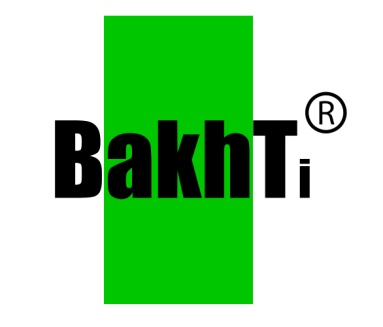 ИП «ИНЖИНИРИНГ КОНСАЛТИНГ»РК, ВКО, 070016; г. Усть-Каменогорскпроспект Сатпаева 2 – 163тел. 8-776-423-0-423 / 8-707-248-11-31е-mail: bakhti-21@mail.ruИИН: 530220301897ИИК: KZ92914102204KZ006JX (KZT)БИК банка SABRKZKAФилиал ДБ АО «Сбербанк» в г. Усть-Каменогорск______________________________________________